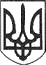 РЕШЕТИЛІВСЬКА МІСЬКА РАДАПОЛТАВСЬКОЇ ОБЛАСТІВИКОНАВЧИЙ КОМІТЕТРІШЕННЯ28 жовтня 2021 року									№ 323Про намір продовження терміну дії договору оренди нежитлового приміщення, що перебуває в комунальній власності Решетилівської міської територіальної громадиКеруючись законами України „Про місцеве самоврядування в Україні”, „Про оренду державного та комунального майна”, Порядком передачі в оренду державного та комунального майна, затвердженим постановою Кабінету Міністрів України від 03.06.2020 № 483, Методикою розрахунку орендної плати за державне майно, затвердженою постановою Кабінету Міністрів України від 28.04.2021 № 630, рішенням третьої позачергової сесії Решетилівської міської ради від 27.01.2021 № 105-3-VІІІ „Про затвердження документів щодо оренди майна Решетилівської міської територіальної громади”, виконавчий комітет Решетилівської міської радиВИРІШИВ:	1. Продовжити термін дії договору оренди (без проведення аукціону) нежитлового приміщення, загальною площею 19,1 кв. м, розташованого за адресою: вул. Старокиївська, 6, кімната № 28, м. Решетилівка. Орендар фізична особа-підприємець Косяк Я.О.	2. Включити до Переліку першого типу нежитлове приміщення загальною площею 19,1 кв. м., розташоване за адресою: вул. Старокиївська, 6, кімната № 28 м. Решетилівка.	3. Доручити відділу з юридичних питань та управління комунальним майном виконавчого комітету міської ради (Колотій Н.Ю.) провести процедуру продовження терміну дії договору. Секретар міської ради								Т.А. Малиш